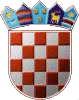 	REPUBLIKA HRVATSKAKRAPINSKO ZAGORSKA ŽUPANIJA     OPĆINA VELIKO TRGOVIŠĆE          OPĆINSKO  VIJEĆEKLASA: 024-01/22-01/16UR.BROJ: 2140-30-01/05-22-2Veliko Trgovišće,09.06.2022.g.  	Na temelju  članka 35. Statuta općine Veliko Trgovišće („Službeni glasnik KZŽ“ broj: 23/09, 8/13, 6/18,   17/20, 7/21.-proč.tekst i 8/21.), Općinsko vijeće općine Veliko Trgovišće  na  10. sjednici održanoj dana  08. lipnja 2022.  godine donijelo jeO  D  L  U  K  U	  Usvaja se  izvješće o radu  u 2021.godini   trgovačkog društva TRGO KOM d.o.o. Veliko Trgovišće. 								PREDSJEDNICA							      OPĆINSKOG VIJEĆA							      Štefica Kukolja,ing.građ. DOSTAVLJA SE:TRGO KOM d.o.o. V.TrgovišćeEvidencija, ovdjeArhiva